芮城县通用机场服务中心2022年度三公经费补充公开说明年初预算公开表因填表失误，三公经费表中合计中填列数字，公务接待费未填列。现将本单位三公经费补充公开：三公经费2022年预算共0.45万元，其中公务接待费为0.45万元；由于公车改革，我单位没有保留公车，公务用车运行维护费年初预算为0元；公务用车购置为0辆。因公出国境费用预算0元。	
                           芮城县通用机场服务中心                               2022年9月6日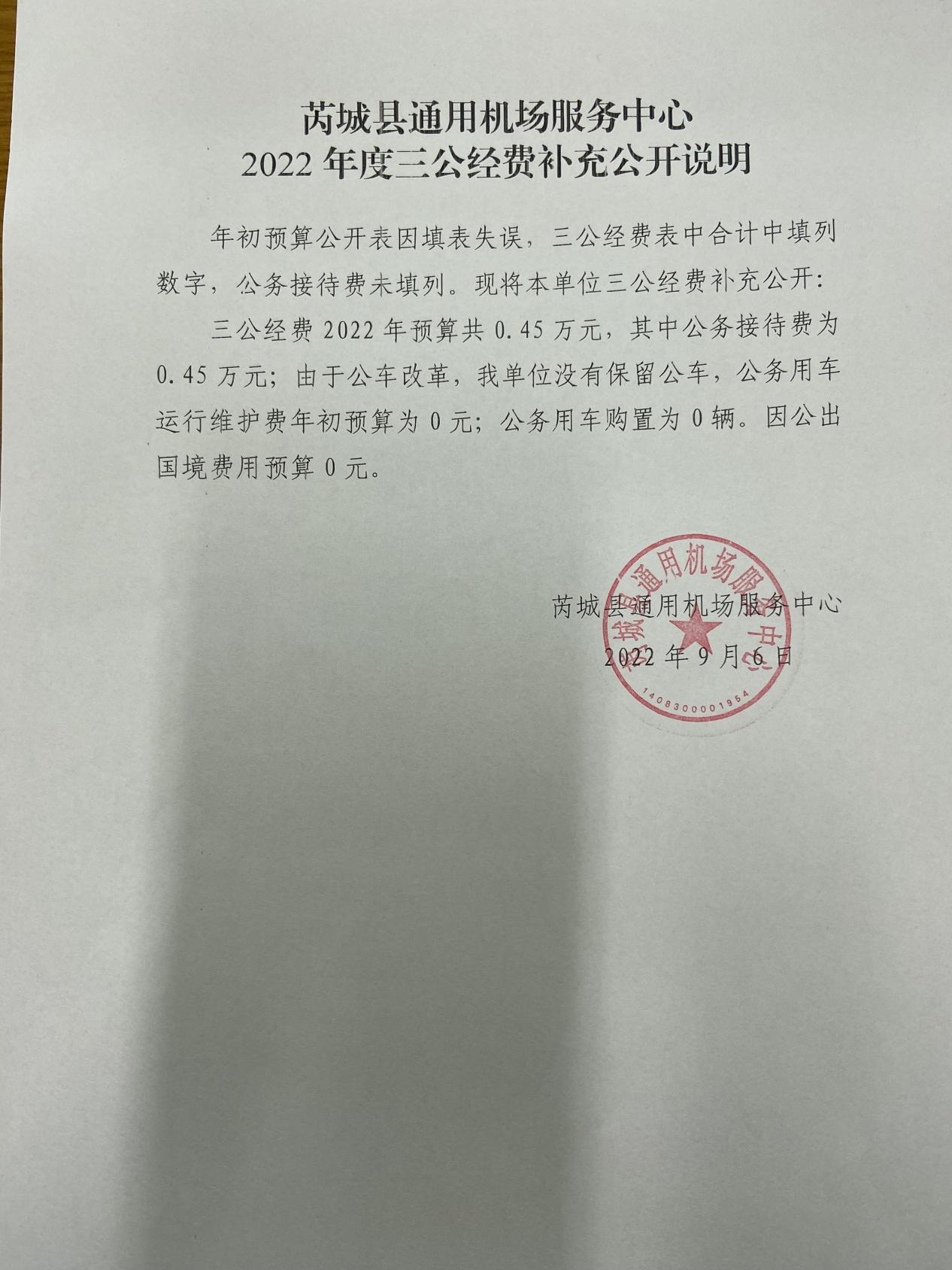 